Nơi nhận:Các bộ môn;Bộ phận đảm bảo chất lượng.MỤC ĐÍCH YÊU CẦUĐảm bảo việc tổ chức lượng giá kiến thức tự học của sinh viên đúng theo quy chế tín chỉ và kế hoạch đào tạo của năm học.PHẠM VI ỨNG DỤNG	Các kỳ thi giữa kỳ của tất cả môn lý thuyết tại Khoa Dược – Đại học Lạc HồngĐỐI TƯỢNG THỰC HIỆNGiảng viên và nhân viên các bộ phận liên quan đến việc tổ chức giảng dạy và thiCÁC BƯỚC TIẾN HÀNHĐầu mỗi học kỳ, Bộ phận Quản lý chương trình đào tạo (QLCTĐT) gửi đề cương chi tiết đến Bộ môn/ giảng viên phụ trách học phần để rà soát điều chỉnh nếu cần thiết.Giảng viên phụ trách học phần xác định lại bằng văn bản sau khi nhận thông tin 2 tuần về các nội dung sau:Tên các bài học/ chương/ mục trong mỗi bài được trực tiếp giảng dạy trên lớp tương ứng số tiết quy định trong đề cương (30, 45 hoặc 60 tiết tùy từng môn học);Nội dung các chương/ bài hoặc các mục trong mỗi bài dành cho phần tự học của sinh viên (tương ứng với 15 tiết giảng). Phần tự học này sẽ được kiểm tra trong kỳ thi giữa kỳ và phải được công bố ngay từ đầu mỗi học phần cho sinh viên.Thời gian thi dự kiến: sau khi hoàn thành 1/2 số tiết giảng dạy trên lớpNội dung thi giữa kỳ phải đánh giá kiến thức tự học đã công bố cho sinh viên và kết hợp kiến thức đã giảng dạy tại lớp. Hình thức thi: trắc nghiệm trên máy tính, dạng câu hỏi MCQ chọn câu đúng nhất với số lượng câu hỏi tương ứng với 15 tiết là 30-40 câu và thời gian làm bài là 20-30 phút (45 giây/câu). Định dạng đề thi theo qui định chung của nhà trường: cấu trúc câu hỏi 4 đáp án, đáp án đúng là đáp án A.Trọng số điểm đánh giá phần tự học trong kỳ thi giữa kỳ chiếm 30%Giảng viên phụ trách học phần hoặc giáo vụ bộ môn được phân công gửi 01 bộ đề thi (đề thi và đáp án có niêm phong) về giáo vụ khoa trước ngày kiểm tra giữa kỳ 01 tuần.GHI CHÚ SỬA ĐỔIĐH LẠC HỒNGKhoa Dược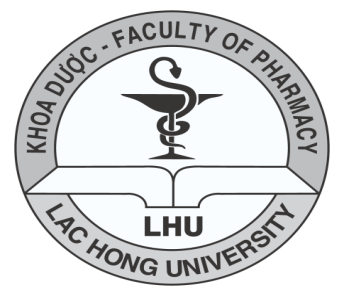 QUY TRÌNH THAO TÁC CHUẨNTrang:1/2ĐH LẠC HỒNGKhoa Dược    HƯỚNG DẪN KIỂM TRA GIỮA KỲ PHẦN TỰ HỌCMã số:KD-ĐBCL-01ĐH LẠC HỒNGKhoa DượcBộ phận: Đảm bảo chất lượngLần ban hành: 01Ngày ban hành: 10/2014ĐH LẠC HỒNGKhoa DượcQUY TRÌNH THAO TÁC CHUẨNTrang:2/2ĐH LẠC HỒNGKhoa Dược    HƯỚNG DẪN KIỂM TRA GIỮA KỲ PHẦN TỰ HỌCMã số:KD-ĐBCL-01ĐH LẠC HỒNGKhoa DượcBộ phận: Đảm bảo chất lượngLần ban hành: 01Ngày ban hành: 10/2014Ngày sửa đổiLý do sửa đổi Ngày ban hành lạiGhi chú